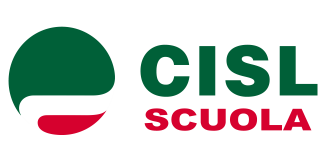 Segreteria TerritorialeLATINAA tutti gli ISCRITTI CISL SCUOLA LATINAIn occasione del7° CONGRESSO PROVINCIALE DELLA CISL SCUOLA DI LATINAÈ convocataL’ASSEMBLEA PRECONGRESSUALEdi tutti gli iscritti CISL Scuola in servizio in tutti gli Istituti Scolastici dei Comuni  FONDI, ITRI, MONTE SAN BIAGIO , per il giorno 09 Novembre 2021 dalle ore 17:00 alle ore 18:30 presso i locali dell’ istituto Gobetti-De Libero in Fondi con il seguente odg: Elezione dei delegati al 7° Congresso provinciale Cisl Scuola Latina.Alla predetta assemblea parteciperà il Segretario Generale.Rilevata l’importanza dell’appuntamento congressuale e dell’ordine del giorno, si invitano calorosamente tutti gli iscritti a partecipare.La riunione si effettuerà nel pieno rispetto delle misure di sicurezza anticovid.Latina,26/10/2021                                                                  IL SEGRETARIO GENERALE                                      Tommasina Fantozzi